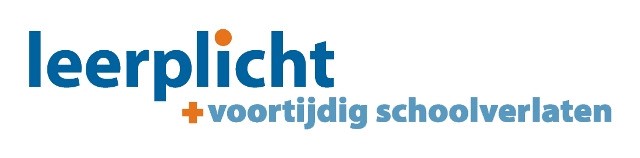                   Formulier vrijstelling geregeld schoolbezoek.                                  (artikel 11 van de Leerplichtwet 1969)        In te vullen door de directeur van de school: Leerplicht en Voortijdig Schoolverlaten is onderdeel van de Dienst Gezondheid en Jeugd, Postbus 166, 3300 AD Dordrecht. T 078-7708500 F 078-7708501 E www.dienstgezondheidjeugd.nl 1) Gegevens van aanvrager (ouder(s), verzorger(s), voogd): a. 	Naam:  b. 	Adres 	:  c. 	Postcode 	:  d. 	Woonplaats :  e. 	Telefoon 	:  f.     e-mailadres: 2) 	Gegevens van de leerling voor wie vrijstelling wordt aangevraagd:        a.     Naam:        b.     Voornaam:         c.     Geboortedatum:         d.     School:  3) 	Periode aangevraagde vrijstelling: Vrijstelling schoolbezoek wordt gevraagd voor de periode van: 4) Reden aanvraag: 5) 	Ondertekening aanvrager: Datum: Handtekening:  Doorgezonden op ……………(datum) aan Leerplicht en Voortijdig Schoolverlaten wegens overschrijding 10-dagen grens. Eventuele op-/aanmerkingen:  Naam school: Handtekening directeur: 